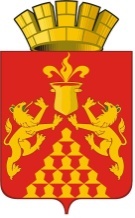 Дума городского округа  Красноуральскседьмого созыва                                                                                                                                        ПРОЕКТ                                                                                                                       РЕШЕНИЕ от   ____ _________ 2018 года  № ______город  КрасноуральскО внесении изменений в Устав городского округа КрасноуральскВ связи с принятием Федеральных законов от 30 октября 2017 года № 299-ФЗ «О внесении изменений в отдельные законодательные акты Российской Федерации», от 05 декабря 2017 года  № 392-ФЗ «О внесении изменений в отдельные законодательные акты Российской Федерации по вопросам совершенствования проведения независимой оценки качества условий оказания услуг организациями в сфере культуры, охраны здоровья, образования, социального обслуживания и федеральными учреждениями медико-социальной экспертизы», от 29 декабря 2017 года № 455-ФЗ «О внесении изменений в Градостроительный кодекс Российской Федерации и отдельные законодательные акты Российской Федерации», от 29 декабря 2017 года № 463-ФЗ «О внесении изменений в Федеральный закон «Об общих принципах организации местного самоуправления в Российской Федерации» и отдельные законодательные акты Российской Федерации», в целях приведения Устава городского округа Красноуральск в соответствие с вновь принятыми Федеральными законами  и Федеральным законом от 06 октября 2003 года № 131-ФЗ «Об общих принципах организации местного самоуправления в Российской Федерации»,  руководствуясь статьей 23 Устава городского округа Красноуральск, Дума городского округа КрасноуральскРЕШИЛА:Внести в Устав городского округа Красноуральск, утверждённый решением Красноуральской городской Думы от 20 мая 2005 года № 156 (с изменениями, внесенными решениями Думы городского округа Красноуральск от  27 апреля 2006 года № 357, от 17 сентября 2007 года № 594, от 11 июля 2008 года № 77, от 11 марта 2009 года № 282, от 24 июля 2009 года № 344, от 29 марта 2010 года № 471, от 15 июля 2010 года № 514, от 30 августа 2010 года № 534, от 06 декабря 2010 года № 581, от 29 сентября 2011 года № 680, от 26 декабря 2011 года № 721, от 29 мая 2012 года № 38, от 31 октября 2012 года № 87, от 23 мая 2013 года № 157, от 03 сентября 2013 года № 198, от 23 декабря 2013 года № 226,  от 07 апреля 2014 года № 264, от 11 ноября 2014 года № 320,  от 30 марта 2015 года № 362,  от 15 сентября 2015 года № 415,  от 31 марта 2016 года № 460, от 30 июня 2016 года № 491, от 29 июня 2017 года № 598, от 21 декабря 2017 года № 62) следующие изменения:пункт 23 части 1 статьи 6 изложить в следующей редакции:«23) утверждение правил благоустройства территории городского округа, осуществление контроля за их соблюдением, организация благоустройства территории городского округа в соответствии с указанными правилами, а также организация использования, охраны, защиты, воспроизводства городских лесов, лесов особо охраняемых природных территорий, расположенных в границах городского округа;»;пункт 13 части 1 статьи 6.1. изложить в следующей редакции:«13) создание условий для организации проведения независимой оценки качества условий оказания услуг организациями в порядке и на условиях, которые установлены федеральными законами, а также применение результатов независимой оценки качества условий оказания услуг организациями при оценке деятельности руководителей подведомственных организаций и осуществление контроля за принятием мер по устранению недостатков, выявленных по результатам независимой оценки качества условий оказания услуг организациями, в соответствии с федеральными законами;»;пункт 7 части 1 статьи 6.2. изложить в следующей редакции:«7) организация сбора статистических показателей, характеризующих состояние экономики и социальной сферы муниципального образования, и предоставление указанных данных органам государственной власти в порядке, установленном Правительством Российской Федерации;»;наименование «Статья 17. Публичные слушания» изложить в следующей редакции:«Статья 17. Публичные слушания, общественные обсуждения»;в части 3 статьи 17 признать утратившими силу пункты: 3, 4, 5, 7, 7.1, 8, 9;часть 3 статьи 17 дополнить пунктом 11 следующего содержания:«11) проект стратегии социально-экономического развития городского округа.»;часть 6 статьи 17 изложить в следующей редакции:«6. По проектам генеральных планов, проектам правил землепользования и застройки, проектам планировки территории, проектам межевания территории, проектам правил благоустройства территорий, проектам, предусматривающим внесение изменений в один из указанных утвержденных документов, проектам решений о предоставлении разрешения на условно разрешенный вид использования земельного участка или объекта капитального строительства, проектам решений о предоставлении разрешения на отклонение от предельных параметров разрешенного строительства, реконструкции объектов капитального строительства, вопросам изменения одного вида разрешенного использования земельных участков и объектов капитального строительства на другой вид такого использования при отсутствии утвержденных правил землепользования и застройки проводятся общественные обсуждения или публичные слушания, порядок организации и проведения которых определяется нормативным правовым актом Думы городского округа с учетом положений законодательства о градостроительной деятельности.»;пункт 4 части 2 статьи 23 изложить в следующей редакции:«4) утверждение стратегии социально-экономического развития городского округа;»;часть 2 статьи 23 дополнить пунктом 11 следующего содержания:«11) утверждение правил благоустройства территории городского округа.»;части 12, 13, 14 статьи 26 признать утратившими силу;статью 26.1 изложить в новой редакции:«Статья 26.1. Гарантии осуществления полномочий депутата Думы городского округа, главы городского округаЗа счет средств местного бюджета депутатам Думы городского округа, главе городского округа устанавливаются следующие гарантии:1) доступ к информации, необходимой для осуществления полномочий депутата Думы городского округа, главы городского округа в порядке, установленном муниципальными правовыми актами Думы городского округа в соответствии с федеральным и областным законодательством;2) использование для осуществления полномочий депутата Думы городского округа, главы городского округа служебных помещений, средств связи и оргтехники, предназначенных для обеспечения деятельности Думы городского округа, главы городского округа;3) транспортное обслуживание, необходимое для осуществления полномочий депутата Думы городского округа, главы городского округа в порядке, установленном муниципальными правовыми актами Думы городского округа;4) получение профессионального образования и дополнительного профессионального образования депутатом Думы городского округа, главой городского округа;5) предоставление гражданину, прекратившему осуществление полномочий депутата Думы городского округа, главы городского округа, осуществлявшему эти полномочия на постоянной основе и  в период осуществления полномочий по одной из этих должностей достигшему пенсионного возраста или потерявшему трудоспособность (за исключением случая, если указанные полномочия прекращены по одному или нескольким основаниям, связанным с несоблюдением ограничений, запретов, неисполнением обязанностей, при прекращении полномочий по которым в соответствии с федеральным законом гражданам, замещавшим указанные должности, не могут предоставляться дополнительные социальные и иные гарантии в связи с прекращением полномочий), дополнительного пенсионного обеспечения с учетом периода исполнения своих полномочий в порядке и на условиях, установленных муниципальными правовыми актами Думы городского округа;6) своевременная и в полном объеме выплата заработной платы депутату Думы городского округа, главе городского округа, осуществляющим свои полномочия на постоянной основе, в размерах и порядке, установленных муниципальными правовыми актами Думы городского округа; 7) предоставление депутату Думы городского округа, главе городского округа, осуществляющим свои полномочия на постоянной основе, ежегодного основного оплачиваемого отпуска, а также ежегодных дополнительных оплачиваемых отпусков, продолжительность которых определяется муниципальными правовыми актами Думы городского округа;8) возмещение депутату Думы городского округа, осуществляющему свои полномочия на непостоянной основе, расходов на оплату услуг телефонной связи и иных документально подтвержденных расходов, связанных с осуществлением его полномочий, в размерах и порядке, установленных муниципальными правовыми актами Думы городского округа.»;пункт 7 части 7 статьи 27 изложить в следующей редакции:«7) организует работу по разработке проекта бюджета городского округа, проекта стратегии социально-экономического развития городского округа;»;пункт 10 части 7 статьи 27 изложить в следующей редакции:«10) представляет на утверждение Думе городского округа проект стратегии социально-экономического развития городского округа;»;часть 7 статьи 28 признать утратившей силу;пункт 2 части 1 статьи 31 изложить в следующей редакции:«2) разработка проекта стратегии социально-экономического развития городского округа»;пункт 14 части 1 статьи 31 изложить в следующей редакции:«14) осуществление контроля за соблюдением правил благоустройства территории городского округа, организация благоустройства территории городского округа в соответствии с указанными правилами, а также организация использования, охраны, защиты, воспроизводства городских лесов, лесов особо охраняемых природных территорий, расположенных в границах городского округа;»;часть 1 статьи 44 дополнить пунктом 8 следующего содержания:«8) постановления и распоряжения председателя Думы городского округа по вопросам организации деятельности Думы городского округа.».Направить настоящее решение на государственную регистрацию в установленном законодательством порядке.После проведения государственной регистрации опубликовать настоящее решение в газете «Красноуральский рабочий» и разместить на официальном сайте Думы городского округа Красноуральск в информационно-телекоммуникационной сети Интернет (www.dumakrur.ru).Настоящее решение вступает в силу со дня его официального опубликования.Председатель Думы городского округа Красноуральск                                                            А.В. МедведевГлава городского округа Красноуральск                                                        Д.Н. Кузьминых